产品介绍产品公司介绍Oracle 公司是全球最大的企业软件供应商，世界500强，2011财年（2010-6-1至2011-5-31）收入超过340亿美元, 是《财富全球500强》企业。Oracle 公司创建于1977年、总部位于美国加州的红木城，全球拥有超过104,500名员工，在全世界145个国家提供数据库系统、应用服务器软件、中间件产品、开发工具、应用产品(包括财务管理，人力资本管理、供应链管理，客户关系管理等应用管理系统)、以及相关的顾问咨询、教育培训和支持服务，Oracle 每年投入产品研发的费用超过43亿美元，并通过北美和亚洲的研发中心，7x24小时地不断为全球客户提供最新的技术和应用软件及服务。产品介绍OracleE-Business Suite是第一套也是唯一搭配单一全球资料库作业的应用软体，连接前後端的整个业务处理流程并使其自动化，为您提供完善、统合且关键资料的基础，例如各业务、产品和地区的销售业绩、库存量与营收。而且，不必再等待资料，通过独立的资料汇聚与分析系统，企业高阶主管可取得日常商业情 报，了解公司过去、现在与未来的经营绩效，进而每天都可以提升获利能力，而不必等待1个月或1季的漫长时间了。主要模块Manufacturing制造OracleEngineering BOM(工程资料管理系统)OracleWork in Process(生产管理系统)OracleCost Management(成本管理系统)OraclePlanning Product(物料需求计划模组)OracleQuality(品质管理系统)Distribution分销Oracle Inventory(库存管理系统)Oracle Purchasing Management(采购管理系统)Oracle Order Management(订单管理系统)Finance财务Oracle General Ledger(总帐管理系统)Oracle Payables(应付帐款管理系统) Procure to Pay cycleOracle Receivables(应收帐款管理系统) Order to Cash cycleOracle Fixed Assets(固定资产管理系统)Notes Management(票据管理：本地开发模组)GUI.VAT(发票及进销项管理：本地开发模组)其他系统模块Oracle 设备管理(EM)Oracle 人事管理(HR)Oracle 薪金管理(PAYROLL)Oracle系统管理(SYSTEM ADMIN)Oracle 预警(ALT)Oracle多维数据分析/商业智能系统(OLAP/BIS)Oracle桌面集成(ADI)销售指导目标客户画像行业：家电、电子、高科技、装备、炼化、化工、贸易、互联网等行业；规模：5亿以上营收，每年增长30%以上；需求：ERP需求有多组织/集团管理需求，海外子公司管理需求，定位国际一线品牌，个性化需求比较多。商务策略报价构成及说明 根据项目规模及特性要求按照人天数及人天单价计算项目整体报价。实施服务最终的服务报价不含产品费用及硬件费用等。报价构成主要考虑因素：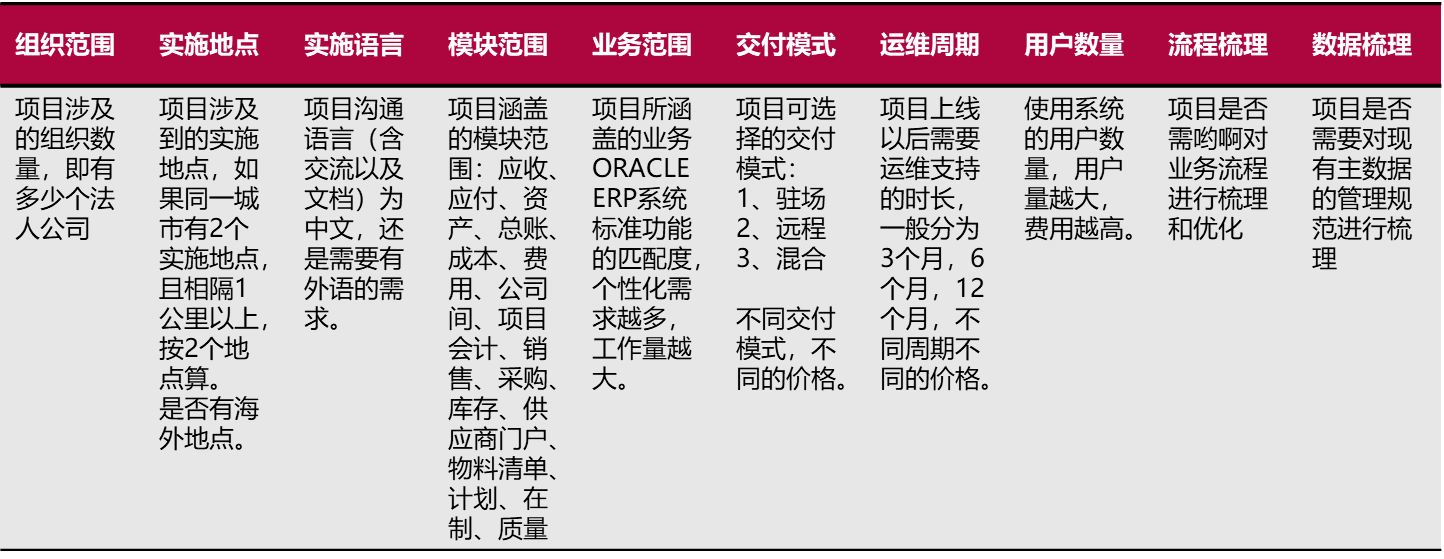 报价策略及报价方法定价策略以竞争为导向，采用人力成本加成销售毛利进行报价；报价策略服务报价应注意保持较好的商务折扣和利润空间，顾问级别不同单价不同，不同项目可以搭配不同级别的顾问分梯度报价；不向客户提供底层的报价数据，以避免商务数据外泄；销售风险及规避措施禁止承诺实现模糊不清的需求；禁止承诺提供无限期的免费运维服务；禁止承诺免费提供规划设计服务；禁止免费提供数据迁移服务资料编码资料编码资料编码赛意ORACLE ERP 实施服务销售指导书赛意ORACLE ERP 实施服务销售指导书文档版本V1.0发布日期2018-5-12广州赛意信息科技股份有限公司广州赛意信息科技股份有限公司